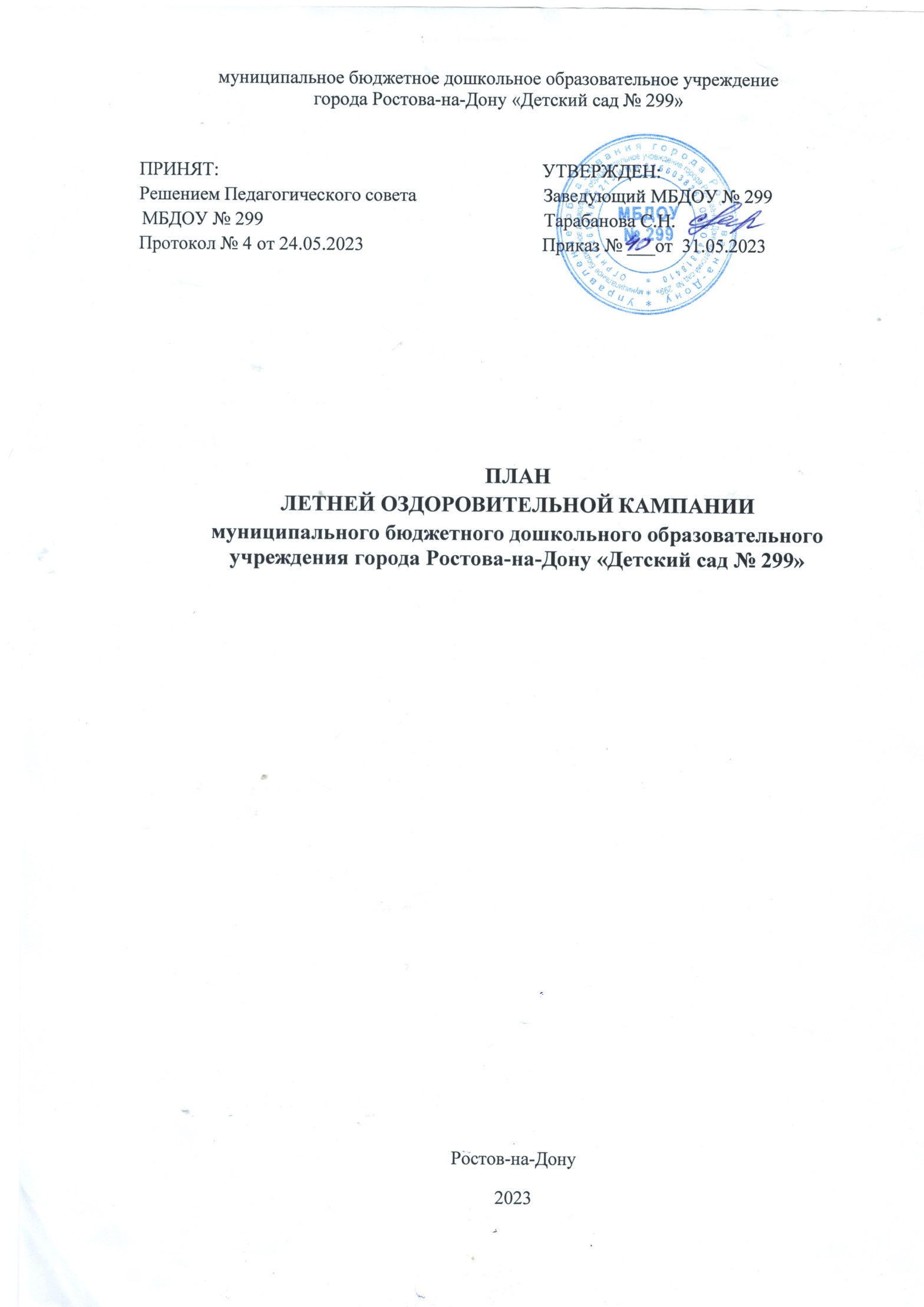 Лето – удивительная и благодатная пора, когда детям можно вдоволь гулять, бегать и прыгать. Именно в этот период они много времени проводят на воздухе. И очень важно так организовать жизнь дошкольников, чтобы каждый день приносил им что-то новое, был наполнен интересным содержанием, чтобы воспоминания о летнем времени, играх, прогулках, праздниках и развлечениях, интересных эпизодах из их жизни еще долго радовали детей.Воспитание здорового ребёнка – приоритетная, наиглавнейшая задача коллектива ДОУ, особенно в современных условиях. Проблема воспитания счастливой личности напрямую связана со здоровьем этой личности.Одним из путей решения этой проблемы является организация работы по воспитанию дошкольников в летний период года. Летний отдых детей оказывает существенное влияние на укрепление организма, сопротивляемость заболеваниям, создание положительных эмоций. В летний период особенно большие возможности предоставлены для закаливания, совершенствования защитных реакций ребенка, широко используются солнечно-воздушные ванны и водные закаливающие процедуры. Летом все виды деятельности переносятся на воздух. Каждому виду отводится место и время в распорядке дня.Успех летней оздоровительной работы с дошкольниками во многом определяется тем, насколько грамотно и своевременно подготовился к ней весь коллектив дошкольного учреждения. Большую помощь воспитателям может оказать использование материала из опыта работы с детьми летом в предыдущие годы; специально составленная картотека подвижных, спортивных, строительно-конструктивных и дидактических игр с кратким описанием каждой из них; практические советы и методические рекомендации.Организация работы в летний оздоровительный период, с учетом неблагоприятной эпидемиологической обстановки, в муниципальном бюджетном дошкольном образовательном учреждении города Ростова-на-Дону «Детский сад № 299» (далее - МБДОУ) осуществляется в соответствии с СанПиН	2.3/2.4.3590-20	"Санитарно-эпидемиологические	требования	к организации общественного питания населения""; СП 2.4.3648-20 "Санитарно-эпидемиологические требования к организациям воспитания и обучения, отдыха и оздоровления детей и молодежи"".Цель: создание в образовательном учреждении максимально эффективных условий для сохранения и укрепления здоровья воспитанников, а также - содержательного, эмоционально комфортного пребывания в летний оздоровительный период.Задачи:Создать условия образовательного пространства учреждения, обеспечивающие охрану жизни и укрепление психического и физического здоровья детей.Способствовать формированию навыков личной гигиены, привычки к здоровому образу жизни и навыкам безопасного поведения.Развитие познавательных и творческих интересов воспитанников;Предоставлять детям возможность проявлять творчество, инициативу и самостоятельность через разные виды деятельности.Повысить компетентность в вопросах организации летней оздоровительной работы, мотивировать педагогов на улучшение качества организации летнего отдыха дошкольников.Осуществлять педагогическое и санитарное просвещение родителей по вопросам воспитания и оздоровления детей.Успешность проведения ЛОК во многом определяется комплексным подходом к планированию, организации и медико-педагогическому контролю.При планировании оздоровительной работы в ДОУ придерживаемся следующих принципов:- комплексное использование профилактических, закаливающих и оздоровительных технологий;- непрерывное проведение профилактических, закаливающих и оздоровительных мероприятий;- преимущественное использование немедикаментозных средств оздоровления;-  использование простых и доступных технологий;-  формирование положительной мотивации у детей, медицинского персонала, педагогов к проведению профилактических, закаливающих и оздоровительных мероприятий;-  интеграция программы профилактики закаливания в семью;-    повышение эффективности системы профилактических, закаливающих и оздоровительных мероприятий за счет соблюдения в МБДОУ санитарных правил и нормативов, оптимального двигательного режима и физической нагрузки, санитарного состояния учреждения, организации питания, воздушно-теплового режима и водоснабжения.Задачи работы с детьми: реализация задач по образовательным областям на летний период (согласно ФГОС ДО).«Физическое развитие»Укреплять здоровье детей путем повышения адаптационных возможностей организма, развивать двигательные и психические способности, способствовать формированию положительного эмоционального состояния.Повышать работоспособность детского организма через различные формы закаливания.Формировать интерес и потребность в занятиях физическими упражнениями.Удовлетворять естественную потребность в движении, создавать условия для демонстрации двигательных умений каждого ребенка.«Художественно-эстетическое развитие»Активизировать воображение, инициативу, творчество ребенка.Совершенствовать исполнительские умения детей в создании художественного образа, используя для этой цели игровые, песенные и танцевальные импровизации.Приобщать детей к наблюдению за действительностью, развивать умение видеть мир глазами творца-художника.Предоставить свободу в отражении — доступными для ребенка художественными средствами — своего видения мира.Развивать умения передавать настроение, состояние, отношение к изображаемому, экспериментировать с различными видами и способами изображения.«Познавательное развитие»Удовлетворять детскую любознательность, по узнаванию природы, формировать необходимые для разностороннего развития ребенка представления о ней, прививать навыки активности и самостоятельности мышления.Обеспечить широкие возможности для наблюдения, исследования окружающего мира.«Социально - коммуникативное развитие»Развивать игровую деятельность воспитанников.Продолжать работу по формированию гражданской принадлежности, патриотических чувств.Развивать трудовую деятельность, воспитывать ценностное отношение к собственному труду, труду других людей, его результатам.Формировать представление об опасных для человека и окружающего мира природы ситуациях и способах поведения в них.Развивать навыки общения.«Речевое развитие»Развивать свободное общение с взрослыми и детьми.Развивать все компонентов устной речи детей (лексической стороны, грамматического строя речи, связной речи – диалогической и монологической форм) в различных формах и видах детской деятельности.Продолжать знакомить с произведения художественной литературы.Проводить беседы духовно - нравственно содержания по художественным произведениям.	Задачи работы с педагогамиПовышение компетентности педагогов в вопросах организации летней оздоровительной работы. Обеспечение методического сопровождения для планирования и организации летнего отдыха. Задачи работы с родителями Повышение компетентности родителей в вопросах организации летнего отдыха детей. Привлечение семей к участию в воспитательном процессе на основе сотрудничества. Осуществление педагогического и санитарного просвещения родителей по вопросам воспитания и оздоровления детей в летний период. Ожидаемые результатыприобщение детей к ценностям здорового образа жизни; развитие эмоционально-волевой сферы воспитанников;  повышение уровня экологической культуры воспитанников (развитие экологического - гуманного, природоохранного, осознанно-бережного отношения к природе); повышение уровня коммуникативных способностей детей; повышение эффективности в работе с родителями по вопросам ЗОЖ;активизация познавательных интересов детей к трудовой деятельности в природе. Функционирование здоровьесберегающей, целенаправленной, систематически спланированной работы всего коллектива нашего образовательного учреждения приводит к следующим положительным результатам:  1) Снижение детской заболеваемости в летний оздоровительный период;2)  отсутствие случаев травматизма и отравления детей;3) повышение уровня физического, психического здоровья детей;4)  повышение эффективности физкультурно-оздоровительной работы.                     План работы на летний оздоровительный период Приложение № 1 к Плану ЛОКПриказ № 40    от 31.05.2023КАЛЕНДАРНЫЙ ПЛАН РАБОТЫ С ДЕТЬМИ  В ЛЕТНЮЮ ОЗДОРОВИТЕЛЬНУЮ КАМПАНИЮ «Лето - 2023»Приложение № 2 к Плану ЛОКПриказ №  40   от 31.05.2023ПЛАН РАБОТЫ С ДЕТЬМИ  В ЛЕТНИЙ ОЗДОРОВИТЕЛЬНЫЙ ПЕРИОД НА ПРОГУЛКЕ «Лето - 2023»№Содержание работыДатаОтветственные1. ПРЕДВАРИТЕЛЬНО – ОРГАНИЗАЦИОННЫЕ МЕРОПРИЯТИЯ1. ПРЕДВАРИТЕЛЬНО – ОРГАНИЗАЦИОННЫЕ МЕРОПРИЯТИЯ1. ПРЕДВАРИТЕЛЬНО – ОРГАНИЗАЦИОННЫЕ МЕРОПРИЯТИЯ1. ПРЕДВАРИТЕЛЬНО – ОРГАНИЗАЦИОННЫЕ МЕРОПРИЯТИЯ1.1Утверждение плана летней оздоровительной работы– 2023 год31.05.2023Заведующий1.2Издание приказа:Об организации работы ДОУ в летний период.«Об охране жизни и здоровья воспитанников в летний период»31.05.2023Заведующий1.3Проведение инструктажа:−Охране жизни и здоровья детей в летний период−По профилактике пищевых отравлений и кишечных инфекций−О предупреждение детского травматизма, дорожно- транспортных происшествий−Охрана труда и выполнение требований техники безопасности на рабочем месте;−Инструктаж по пожарной безопасности−Проведение тренировочных учений по эвакуации детей и сотрудников из здания ДОУ при возникновении чрезвычайных ситуаций с составлением протокола проведения учений.майМетодист Заместитель заведующего по АХЧ1.4Проведение бесед и тематических игр с воспитанниками:- по предупреждению травматизма в групповых помещениях, на    прогулках;Июнь-августВоспитатели групп1.5Обследования прогулочной территории, здания.Ежедневно Зам.	зав.	поАХР,Воспитатели групп2. МЕТОДИЧЕСКАЯ РАБОТА2. МЕТОДИЧЕСКАЯ РАБОТА2. МЕТОДИЧЕСКАЯ РАБОТА2. МЕТОДИЧЕСКАЯ РАБОТА2.1Оперативное совещание «Охрана жизни и здоровья детей в летний  период» 31.05.2023Методист, старший воспитатель2.2Консультации для педагогов:«Организация работы в летний оздоровительный период»«Организация игр с водой и песком»«Подготовка к новому учебному году»ИюньМетодист, старший воспитатель2.3Разработка педагогами Рабочих программна 2023-2024 учебный год Июнь-июльВоспитатели и специалисты всех возрастных групп2.4Разработка Образовательной Программы  на 2023-2024 учебный год в соответствии с ФОП ДОИюнь-августМетодист, старший воспитатель2.5Разработка годового плана на 2023 – 2024 учебный год в соответствии с ФГОС  ДОИюнь-августМетодист, старший воспитатель2.6Индивидуальная работа с педагогами (по запросам)Июнь-августМетодист, старший воспитатель2.7Подготовка листов адаптации и анкет для родителейАвгуст Педагог-психолог, Старший воспитатель2.8Подготовка	к	педсовету	с	подведением	итогов летней оздоровительной работы и утверждением годового плана на 2023- 2024 учебный годАвгуст Заведующий Старший воспитатель2.9Оформление	сайта	детского	сада	новыми материалами в соответствии с современными требованиямирегулярноОтветственныйОБРАЗОВАТЕЛЬНАЯ РАБОТАОБРАЗОВАТЕЛЬНАЯ РАБОТАОБРАЗОВАТЕЛЬНАЯ РАБОТАОБРАЗОВАТЕЛЬНАЯ РАБОТА3.1Календарное планирование на летний оздоровительный  период (приложение)С 1 июня по31 августаВоспитатели групп, специалисты3.2Переход на летний режим пребывания детей на группахс 1 июняВоспитатели групп, специалисты3.3.Организация игровой деятельности детей:сюжетно-ролевые игры;театрализованные, игры - драматизации;подвижные игры (различной подвижности);дидактические, развивающие;народные, хороводные, музыкальные;игровые ситуации по ПДД, пожарной безопасности.- Работа с детьми по ОБЖ, беседы, игры по ознакомлению с правилами дорожного движения.-Профилактика бытового травматизма.С 1 июня по31 августаВоспитатели групп, специалисты3.3.Организация игровой деятельности детей:сюжетно-ролевые игры;театрализованные, игры - драматизации;подвижные игры (различной подвижности);дидактические, развивающие;народные, хороводные, музыкальные;игровые ситуации по ПДД, пожарной безопасности.- Работа с детьми по ОБЖ, беседы, игры по ознакомлению с правилами дорожного движения.-Профилактика бытового травматизма.С 1 июня по31 августаПРОФИЛАКТИЧЕСКАЯ И ОЗДОРОВИТЕЛЬНАЯ РАБОТА С ДЕТЬМИПРОФИЛАКТИЧЕСКАЯ И ОЗДОРОВИТЕЛЬНАЯ РАБОТА С ДЕТЬМИПРОФИЛАКТИЧЕСКАЯ И ОЗДОРОВИТЕЛЬНАЯ РАБОТА С ДЕТЬМИПРОФИЛАКТИЧЕСКАЯ И ОЗДОРОВИТЕЛЬНАЯ РАБОТА С ДЕТЬМИ4.1Максимальное пребывание детей на свежем воздухе (утренний приём и гимнастика, прогулки).Июнь-августВоспитатели Специалисты4.2Создание условий для двигательной активности детей за счёт организации различных видов детской деятельности на прогулкеИюнь-августВоспитатели Специалисты4.3Проведение закаливающих и профилактических мероприятий в течение дня (воздушные и солнечные ванны, гигиеническое мытье ног, корригирующая гимнастика после сна)Июнь-августВоспитатели Специалисты4.4Совершенствование основных видов движений через подвижные игры с мячом, скакалкой, обручами.Июнь-августВоспитатели Специалисты4.5Организация	водно-питьевого	режима.	Соблюдения питьевого режим в течении дня.Июнь-августВоспитатели Специалисты4.6Утренний прием в соответствии с СП 3.1/2.4.3598-20Июнь-августВоспитатели Специалисты4.7Соблюдение противоэпидемиологических мероприятийИюнь-августВоспитатели Специалисты5. КОНТРОЛЬ И РУКОВОДСТВО5. КОНТРОЛЬ И РУКОВОДСТВО5. КОНТРОЛЬ И РУКОВОДСТВО5. КОНТРОЛЬ И РУКОВОДСТВО5.1Текущий	контроль  по реализации плана оздоровительной работы   Старший воспитатель5.2Подготовка групп к новому учебному годуИюль- августЗаведующий Заместитель заведующегопо АХЧсотрудники ДОУРАБОТА С РОДИТЕЛЯМИРАБОТА С РОДИТЕЛЯМИРАБОТА С РОДИТЕЛЯМИРАБОТА С РОДИТЕЛЯМИ6.1Консультации для родителей на сайте ОУ:«Организация отдыха ребенка в летнее время»«О профилактике детского травматизма в летний период»«Игры с детьми на воздухе»«Отдыхаем вместе с детьми»«Солнце, воздух и вода!»«Безопасность ребенка в наших руках»Июнь-августВоспитатели групп Специалисты Старшие воспитатели6.2Консультации для родителей вновь поступающих детей на летний периодИюнь-июльЗаведующий7. АДМИНИСТРАТИВНО – ХОЗЯЙСТВЕННАЯ РАБОТА7. АДМИНИСТРАТИВНО – ХОЗЯЙСТВЕННАЯ РАБОТА7. АДМИНИСТРАТИВНО – ХОЗЯЙСТВЕННАЯ РАБОТА7. АДМИНИСТРАТИВНО – ХОЗЯЙСТВЕННАЯ РАБОТА7.1Подготовка помещений и прогулочных площадок к летнему оздоровительному периодуМайИюльЗаместитель заведующего по АХЧВоспитатели 7.2Анализ маркировки мебели и подбора мебели в группахМайИюльЗаместитель заведующего по АХЧВоспитатели 7.3Ремонтные работы ИюльНеделя Познавательно – речевое направлениеХудожественно – творческое направление Музыкально – театральное направлениеФизкультурно –оздоровительное направлениеРебенок в мире природыИЮНЬ «Ребенок дома и в детском саду»ИЮНЬ «Ребенок дома и в детском саду»ИЮНЬ «Ребенок дома и в детском саду»ИЮНЬ «Ребенок дома и в детском саду»ИЮНЬ «Ребенок дома и в детском саду»1-яНеделя«Безопасность»- Беседа с рассматриванием картинок  «В мире опасных предметов и приборов»; -  беседа «Служба «01», «112»;- Чтение: «Рассказ о неизвестном герое», «Про Кузьму», «Слоненок – пожарник», «Наш номер 01», «Кошкин дом»; - Ориентировка в пространстве «Моя комната»-Тематическая беседа «Огонь – друг или враг?». - д/и:«Кто больше назовет действий», «Так бывает или нет», «Найди ошибку»,  «Где что можно делать»- Лепка «Столовые приборы»;- Конструирование «Пожарная машина» (из кубиков);- Рисование «Толи-тили-дон загорелся кошкин дом»; - Волшебные полоски из бумаги «Светофор».- Выставка рисунков детей (ОБЖ)- Вечер вопросов и ответов «Как избежать неприятностей» (ОБЖ).Тематический праздник, посвященный Дню защиты детей - Акция «Подари улыбку другу»(смайлики)- Утренняя зарядкаФлешмоб «Помогатор – Фиксики»- Выставка рисунков:«Детство – это мы!» - Дефиле «Летние панамы» - Детский конкурс рисунков на асфальте: «Пусть всегда будет солнце!» - Развлечение «Первый летний день в году не отдаст детей в беду»- Мастер-класс«Живи ярче» (постройки из песка)- Чтение: «Всемирный день ребенка», «Нашим детям» Н. Майданик «Права детей в стихах»- Спортивное развлечение «Юные пожарные».- Дыхательная гимнастика «Пожарные».- П/и:  «Казаки-разбойники», «Пожарные на учениях», «Прятки в доме», «Два огня»,«Самолеты», «Птички и кошка»Наблюдения:- за растениями: одуванчиками в дневное и вечернее время; - за комарами и мошками;Рассматривание:- деревьев и кустарников; - тополиного пуха;- сорной травы;Опытно-экспериментальная деятельность:-Сравнение песка и почвы., свойства песка.д/и:- «Какое что бывает»2-яНеделя«Моя семья»- Беседа «Я и моя семья»- Составление рассказа   «Я у бабушки в гостях»- Игра «В гостях» (о правилах этикета) - пальчиковая гимнастика «Наша квартира»- Беседа    «Ура, гости» -  Чтение Шорыгина «Вежливые сказки».- д/и:«Назови ласково», «Кто больше вспомнит»,«Придумай другое слово»- Лепка «Торт для бабушки» - Аппликация из ниток «Букет для мамы», для малышей аппликация из бумаги (готовые формы) - Рисование «Моя семья»- Рисование на свободную тему.Пушкинский день - Чтение произведений А.С. Пушкина: «Ветер по морю гуляет», «Месяц, месяц…», «Ветер, ветер…», «Сказка о царе Салтане…», «Сказка о мертвой царевне и  о семи богатырях», «Сказка о рыбаке и рыбке»- Конкурс рисунка «Моя любимая сказка»- Пушкинские чтения – конкурс чтецов- «Литературная викторина по сказкам Пушкина»Тематическое занятие, посвященное Дню России - Рассматривание и(люстраций, альбомов «Россия – родина моя», «Москва»- Фотовыставка о родном городе- Конкурс рисунков «Мой родной город»- Слушание  «Материнские ласки» муз. Гречанинова,  «Нянина сказка» Чайковский- Песня –попевка  «Колыбельная» - Ритмическая гимнастика «Мы охотились на льва»-П/и: «Хоровод», «Ручеек», «Мы веселые ребята», «Карусель», «Лиса в курятнике», «Бездомный заяц», «Зайцы и волк», «Охотник и зайцы», «Мышеловка», «Ловишки»Наблюдения:- за муравьями, божьими коровками;- за птицами: стрижами;Рассматривание:- цветов на клумбе: петуньи, бархатцев;Опытно-экспериментальная деятельность:- игры с тенью от дерева,человека.- свойство солнечных лучей.д/игра- «Что это за насекомое»День охраны окружающей среды - Рассматривание/ знакомство со знаками «Правила поведения в природе» -  «Песочные фантазии» – игры на прогулке, постройки из песка и воды.- Составление памяток по охране окружающей среды- Рассматривание альбомов: «Животные»,  «Птицы»,  «Цветы»- Изготовление знаков  «Береги природу»- Рисование: «Краски лета», «Летний пейзаж»3-яНеделя«Мы помним»- Беседа «Природный и рукотворный мир»- Игра «Классификация»- Беседа «Чем украсить комнату»- Игровое упражнение «Петрушка идет трудиться»- Разучивание пословиц и поговорок о труде.д/и:«Доскажи слово»,«Какая, какой, какое», «Закончи предложение», «Подбери похожие слова»,«О чем я сказала»,«О чем еще так говорят»- Лепка «Самолеты, танки, ракеты…»- Аппликация обрывом «Салют»- Рисование «Наша Армия сильна»- Волшебные полоски из бумаги «Закладка для папы» Конкурс "Юные художники" (рисование на асфальте) - Тематическое занятие "Через века, через года -  помните" - Песни времен Великой Отечественной Войны «Катюша», «Землянка» и др.- Этюд  «Поработаем» - Эстафета «Марш-бросок» - Эстафета «Кто быстрей»- П/и «Огуречик», «Кто больше», «Горячая картошка», «Найди себе пару».- Игры с вертушкой.День спорта Наблюдения:- ветром и облаками;- за природой в теплый вечер.- теми, кто обитает на дереве.Опытно-экспериментальная деятельность:-свойства воздуха.- Зачем нужна прополка?д/игры:-  «Найди, что опишу»- «Отгадай, что это за растение».4-яНеделя«Лето,лето,лето…»- Беседа о лете- Рассматривание картин о лете.- Игровое упражнение «Чего  не хватает»- Дизайнерское искусство (изготовление бумажной одежды для кукол из бумаги)- д/и«Выдели слово», «Когда это бывает?»- Лепка «Вылепи, что хочешь»- Изготовление открытки «Лето»- Рисование «Ах, лето».- Выставка рисунков « Акварели лета» - конкурс «Юные художники» (рисование на асфальте)- Знакомство с русскими народными инструментами-трещетки, дудочки, ложки, кастаньеты.- Игра-хоровод «Ходит Ваня», «Ну-ка как Ваня - Ванюша» - Слушание русских народных мелодий- Физкультурное развлечение « Папа может всё что угодно!».- П/и народные: «Стадо», «Краски», «Колечко»,  «Совушка», «Найди и промолчи»,  «Котята и щенята»,  «У медведя во бору». «Лягушки», «Жмурки с колокольчиком»,  «Замри», «Дети и волк»- Спортивный праздник«Наперегонки с летом» (спортивные мероприятия, чтение стихов о природе, о лете, пение песен)  Рассматривание:- за птицами: воробьями, вороной;- красоты окружающей природы.Наблюдения:- за солнцем;- за  небом;- дождем;состоянием природы после дождя;- состоянием природы после грозы. Опытно-экспериментальная деятельность:- свойства воды,испарение воды- веселые кораблики.д/игры- «Какое время года»Неделя Познавательно – речевое направлениеХудожественно – творческое направление Музыкально – театральное направлениеФизкультурно –оздоровительное направлениеРебенок в мире природыИЮЛЬ      «Ребенок и природа»ИЮЛЬ      «Ребенок и природа»ИЮЛЬ      «Ребенок и природа»ИЮЛЬ      «Ребенок и природа»ИЮЛЬ      «Ребенок и природа»1-яНеделя«В мире растений»- Правила личной безопасности  «Лето - Осторожно растения!» - Пальчиковая гимнастика «По ягоды» - Беседа «Осторожно Солнце!» - Беседа о природе родного края (Птицы, животные, растения) - Беседа о летней погоде в Ростовской области- Рассматривание фотоиллюстраций «Речные просторы»,  «Донской край».д/ игры:«Узнай, чей лист»- Лепка «Ягодное царство»- Аппликация «Корзина с ягодами и фруктами»  - Рисование «Лето в поле», «Солнышко и тучка»- Изготовление из газет панамок.- Изготовление альбома «Родной край»  - Муз-дид игры . «Солнышко и туча», «Собери кружок», «Волшебные цветы»- Слушание «Времена года. Лето», «Вальс цветов», «Кукушка»Чайковский- П/игра «Солнышко и дождик», - «Медведь и пчелы», «Ягода –малинка» «Жуки», «Песенка стрекозы», «Самолеты»,  «Кто как передвигается», «Жмурки с колокольчиком»,  «Мячик кверху», «Пчелки и ласточки».- Игровое упр «Плаваем-загораем»- Соревнование «Веселые скакалки». День цветов-экологический праздник растений на территории детского сада Наблюдения:- за растениями;- за поливом цветов;Рассматривание:-  цветов в цветнике;- деревьев;Опытно-экспериментальная деятельность:-.Почему на тропинках не растут растения?- Потребность растений в воде.д/ игры:«Найди листок, какой покажу»2-яНеделя«В мире животных»- Беседа с рассматриванием иллюстраций  «Насекомые», загадки, пословицы, поговорки - Упр «Муха в паутине» - Беседа «Наши соседи» (домашние питомцы) - Сбор природного материала- Д/и «Где что зреет»- Викторина «Что мы знаем о природе»д/ игры:«О чем еще так говорят»,  «Кто, что летает», «Третий лишний» (птицы), «Что умеют делать звери», «Загадай, мы отгадаем», «Что это за насекомое», «Кто чем питается?»- Лепка «Жуки на цветке»- Объемная аппликация «Бабочки, жуки» -  Рисование «Насекомые»- Оригами «Кошка, собака»- Конкурс поделок из природного и бросового материала- Муз.игра «Птички в гнездышках»- Песни «Про меня и муравья», «Бабочки», «Лечебные травы», «Помощники природы - Танец – игра «Бабочка и мотылек»- Викторина «Наши младшие друзья» - П/и  «Ямки», «Кто быстрей построит дом»- ОРУ с шишками - «Попади в цель»- метание мешочков с песком- П/и «Живые цепочки», «Зайцы и волк», «Кошка и мыши», «Караси и щука»,«Воробушки»,«Журавль и лягушки»,«Кот на крыше»,«Жадный кот»Наблюдения:- за улиткой - за божьей коровкой- за муравьями- за стрекозой- за кузнечиком-  за дождевым червем- за шмелем- за бабочкой- за гусеницами бабочкиРассматривание:- внешнего вида птиц;- улитки.д/ игра«Что это за птица?»«Найди листок, как на дереве»3-яНеделя«Краски лета»- Рассматривание летних пейзажей Ромадин, Левитан, Куинджи  -Рассматривание натюрмортов Минон, Толстой, Грабарь-  Заучивание стихов о летней природе Суриков, Тютчев, Прокофьев - Конкурс чтецов «Стихи о лете и дружбе»- д/ игры: «Когда это бывает», «Что это значит», «Когда ты это делаешь» «Путешествие» «Третий лишний»- Лепка «Дары лета»- Аппликация «Натюрморт»- Рисование «Краски лета»- Рисование «Летний пейзаж»- Рисование на песке- Слушание «Лето» Вивальди, «Гроза» Бетховен, «Незабудка» Аленский, «Бабочки»  Григ-танец «Кузнечиков», «Бабочка и мотылек»День книги - Оформление книжных уголков в группах.- Чтение художественной литературы - Рисование «По страницам любимых сказок»- изготовление книжек-малышек- Ритмика «Птички», «Бабочки»- П/и «Догони бабочку», «Кто быстрее соберет», «У медведя во бору, «Пузырь»,«К названному дереву беги»,  «Что мы видели, не скажем…», «Найди себе пару».Наблюдения:- за различием в поведении птиц;- за ласточками;- за различными живыми существами:Рассматривание:- облаков, небаОпытно-экспериментальная деятельность:- Движение воздуха.День экспериментаторов: - «Пытливый ум»- Конкурс юных исследователей «Удивительные опыты»- Рисунки на асфальте (водой, мелками)4-яНеделя«Праздник воды»- Беседа о реке Дон- Экологический праздник «Праздник воды, мыльных пузырей»- Беседа «Живые цепочки»- Опыты с песком и водой- Беседа «Волшебные превращения водицы»- Чтение «Берегите воду» д/ игры: «Придумай сам»,  «Кто больше назовет действий» «Отгадай-ка», «Бывает – не бывает», «Кто как передвигается».- Лепка «Чудо-капелька», «Лодочка»- Аппликация «Аквариум»- Рисование «Золотая рыбка»- Опыты «Раскрасим воду в разный цвет»- изготовление лодочек из природного материала «Лодочки в реке»- Муз.речевая игра: «Аист и лягушата» - Песня «Синяя вода», «Разноцветная планета», «Песенка о лете», - Развлечение «Путешествие капельки» - Слушание «Шум моря, воды» (звуки)- Экологический праздник   "Праздник воды, мыльных пузырей» - П/и «Караси и щука», «Невод», «Море волнуется», «Не разлей воду» -Релаксация «Море»- ОРУ «Морские животные»- п/игры «Четыре стихии», «Речка», «На лугу»,  «Зайка»,  «Через ручеек»Наблюдения:- за погодой;- за движением солнца;- за  облаками;- за цветом неба;- за  тенями.Опытно-экспериментальная деятельность:- Бумажные кораблики.Неделя Познавательно – речевое направлениеХудожественно – творческое направление Музыкально – театральное направлениеФизкультурно –оздоровительное направлениеРебенок в мире природыАВГУСТ       «Ребенок на улицах города»АВГУСТ       «Ребенок на улицах города»АВГУСТ       «Ребенок на улицах города»АВГУСТ       «Ребенок на улицах города»АВГУСТ       «Ребенок на улицах города»1-яНеделя«Мой город»- Беседа о Правилах пешехода - Речевая игра «Где эта улица, где этот дом»- Д/и «Что неправильно, «Чего не хватает»- Беседа о транспорте, классификация - Чтение историй про Стобеда- Беседа «Наш город» «Подскажи словечко»д/ игры   «Быстро угадай» «Дерево, кустарник, цветок» «Что сажают в огороде»- Лепка «Моя улица»- Аппликация «Светофор», изготовление дорожных знаков (ст. гр.)- Рисование «Виды транспорта»- Игры со строительным материалом «Город моей мечты», «Наш детский сад» - Песни «Паровоз», «Поезд»- Этюд «Самолеты загудели»- Игра – драматизация «Незнайка на дороге» (для малышей)День осторожного пешехода - развлечение «Путешествие в страну дорожных знаков»- Экскурсия к перекрёстку «Наш город и его транспорт»- Чтение детям стихов и рассказов о безопасности дорожного движения.О.Ю. Старцева «Школа дорожных наук»Вдовиченко Л.А. «Ребёнок на улице»- Выставка детских рисунков «Как избежать опасности»- Физкультурный досуг «Пешеходный переход»- П/и «Городок»,  «Воробушки и автомобиль»,  «Такси»«Большой мяч»«Лягушки»- Игровое упр. «Летает – не летает», «Едем – едем -  стоп»Наблюдения:- за березой;- за полетом «парашютиков» от клена;- за дождем и растениями;Рассматривание:- одуванчика;- подорожника;Опытно-экспериментальная деятельность:- Передача солнечного зайчика. - Свойство солнышка высушивать предметы.2-яНеделя«Мои игрушки»- Составление рассказов «Путешествуем семьей»- Беседа «Мы едем, едем» - Наблюдение за трудом дворника - С/ролевые игры «В магазине игрушек», «Покупатель -  продавец» - Пальчиковая гимнастика «Игрушки» - Беседа «Вежливая улица»- д/игры «Помнишь ли ты эти стихи»«Добрые слова» «Подскажи словечко»  «Будь внимательным» «Рыба, птица, зверь, насекомое»- Лепка «Моя любимая игрушка»- Аппликация / конструирование  «Поезд, автомобиль»- Рисование «Украсим город»- Песни «Неваляшки»,  «Мячик», «Оранжевая песенка»- Слушание «Колыбельная для куклы»День любимой игры и игрушки - Беседы: «Моя любимая игрушка»- «Русские народные игры: «Чудесный мешочек», «Игры с кеглями»- Игры в игровых уголках с любимыми игрушками- Рассматривание альбомов «Народная игрушка»- Игрушки своими руками» - изготовление игрушек- Выставка «Игрушки наших бабушек и дедушек»- Конкурс   рисунков на асфальте "Моя любимая игрушка"- П/и «Летучий мяч», «Догоните меня», «Догони мяч», «К куклам в гости»«Пчелки и ласточки» «Узнай растение» «Голубь» «Напои лошадку»- Физкультурный досуг  «Преодолей препятствия»   Наблюдения:-за насекомыми:-  бабочками- стрекозами-  муравьями-  шмелем-  паучками и паутиной-  богомолом-  пчелой.- за полетом насекомыхРассматривание:- Растений - растущей травы;- семян цветов;- цветов на клумбеОпытно-экспериментальная деятельность:-Свойства мокрого и сухого песка.3-яНеделя«В гостях у сказки»- Рассматривание иллюстраций  к сказкам народов мира- Знакомство со сказками разных народов России- викторина «По следам сказок» «Брать – не брать» (ягоды)» «Где что растет»«Какая, какой, какое?»«Кто кем был»- Лепка «Любимый сказочный герой» - Конструирование из коробок «Детское царство-государство»- Рисование «Нарисуем сказку сами»- Конкурс детского рисунка «Угадай сказку»- Конкурс рисунков на воздушных шарах- Инсценировка «Теремок» для малышей - Слушание песен из детских мультфильмов.- Викторина «По следам сказок»- Конкурс детского рисунка "Угадай сказку"- П/и «Карусель», «Фигуры»«Огурцы» «Перенеси предмет» «Замри» «Ловишки с приседанием» «Самолеты»- Эстафеты «Перейди мост», «Пройди по узенькой дорожке», «Прокати мяч в ворота»- спортивное развлечение «Вместе весело шагать» Наблюдения:- за состоянием погоды;- за погодой и солнцем;- за солнечным зайчиком;- за движением солнца;- за кучевыми и перистыми облаками;Рассматривание:- красоту летнего пейзажа;- облакаОпытно-экспериментальная деятельность:-Состояние почвы в зависимости от температуры воздуха.4-яНеделя«Урожайная»- Беседы о труде людей в поле и саду.- Рассматривание иллюстраций  «Сбор урожая»,«Жатва»- Чтение рассказов о природе- Составление рассказа  «Что мне подарило лето»Д\игры  «Какое время года»«Кто больше назовет действий».- Лепка «Вот какой у нас арбуз»- Изготовление игрушек для игр с ветром «Воздушный змей», «Вертушка»-  «Волшебные камешки» (рисование на камнях)- Игры с конструктором «Лего»- Конкурс детского рисунка "Угадай сказку"- Викторина «Соберем урожай» - Концерт "Юные таланты"- - Дыхательная  гимнастика «Теплый-холодный воздух»- П/и «Пузырь», «Забрось в корзину»  «Солнышко и дождик»«Птички и кошка» «К названному дереву беги» «Воробушки»  «Кот на крыше»  «Охотник и зайцы»  «Пустое место»- Спортивная игра «Городки» Наблюдения:- за дождем, лужами;- за радугой;- за ветром;- за небом;- за изменениями в погодеРассматривание:- семян от цветов, деревьев.Опытно-экспериментальная деятельность:- Как получается радуга.- Сбор поспевших семян цветочных растенийНаблюдениеНаблюдениеИгровая деятельностьИгровая деятельностьОпытно-экспериментальная деятельностьТрудовая деятельностьЖивая природаНеживая природаДидактические игрыПодвижные игры-забавыОпытно-экспериментальная деятельностьТрудовая деятельностьиюньиюньиюньиюньиюньиюньРассматривание:- деревьев и кустарников;- посадок на огороде;- сорной травы;- цветов на клумбе: петуньи, бархатцев;- красоты окружающей природы.Наблюдения:- за растениями: одуванчиками в дневное и вечернее время;- за птицами: воробьями, вороной, синицей;- за комарами и мошками;- теми, кто обитает на дереве.Наблюдения:- за солнцем;- за  небом;- дождем;- состоянием природы после дождя;- состоянием природы после грозы;- ветром и облаками;- за природой в теплый вечер.Рассматривание:- тополиного пуха;- песка и почвы.Сравнение песка и почвы.•  «Какое время года»•  «Кто больше назовет действий»•  «Так бывает или нет»•  «Выдели слово»•  «Найди ошибку»•  «Какое что бывает»•  «Где что можно делать»•  «Когда это бывает?»•  «Доскажи слово»•  «Какая, какой, какое»•  «Что это за насекомое»•  «Закончи предложение»•  «Что это за птица?»•  «Подбери похожие слова»•  «Назови ласково»•  «Кто больше вспомнит»• «Придумай другое слово»• «О чем я сказала»• «О чем еще так говорят»• «Найди, что опишу»• «Отгадай, что это за растение».•  «Совушка»•  «Самолеты»•  «Найди и промолчи»•  «Мы веселые ребята»•  «Карусель»•  «Котята и щенята»•  «У медведя во бору»•  «Лягушки»•  «Жмурки с колокольчиком»•  «Лиса в курятнике»•  «Бездомный заяц»•  «Зайцы и волк»•  «Охотник и зайцы»•  «Птички и кошка»•  «Мышеловка»•  «Ловишки»•  «Замри»•  «Дети и волк»•  «Найди себе пару».Испарение воды.Веселые кораблики.Свойства песка.Свойство солнечных лучей.Зачем нужна прополка?Уборка территории группы ежедневно (сбор бумажек, мусора, сухих веток и др.) Работа на клумбе (прополка, рыхление почвы).июльиюльиюльиюльиюльиюльРассматривание:- цветов в цветнике;- деревьев;- внешнего вида птиц;- улитки. Наблюдения:- за растениями;- за поливом цветов;- за различием в поведении птиц;- за ласточками;- за различными живыми существами:•  за улиткой •  за божьей коровкой•  за муравьями•  за стрекозой•  за кузнечиком•  за дождевым червем•  за шмелем•  за бабочкой•  за гусеницами бабочки.Наблюдения:- за погодой;- за движением солнца;- за  облаками;- за цветом неба;- за  тенями.•  «О чем еще так говорят»•  «Кто, что летает»•  «Узнай, чей лист»•  «Придумай сам»•  «Кто больше назовет действий»•  «Третий лишний» (птицы)•  «Когда это бывает»•  «Что это значит»•  «Когда ты это делаешь»•  «Что умеют делать звери»•  «Загадай, мы отгадаем»•  «Путешествие»•  «Найди листок, какой покажу»•  «Что это за насекомое»•  «Кто чем питается?»•  «Что умеют делать звери»• «Третий лишний»• «Отгадай-ка»• «Найди листок, как на дереве»• «Бывает – не бывает»• «Кто как передвигается».•  «Пузырь»•  «К названному дереву беги»•  «Что мы видели, не скажем…»•  «Воробушки»•  «Найди себе пару»•  «Кот на крыше»•  «Жадный кот»•  «Жуки»•  «Песенка стрекозы»•  «Самолеты»•  «Кто как передвигается»•  «Жмурки с колокольчиком»•  «Журавль и лягушки»•  «Зайка»•  «Через ручеек»•  «Мячик кверху»•  «Пчелки и ласточки».Почему на тропинках не растут растения?Потребность растений в воде.Движение воздуха.Бумажные кораблики.Веселые кораблики.Работа на клумбе (прополка, рыхление почвы). Наведение порядка возле песочницы, на участке группы. августавгуставгуставгуставгуставгустРассматривание:Растений - - одуванчика;- подорожника;- растущей травы;- семян цветов;- цветов на клумбе.Наблюдения:- за березой;- за полетом «парашютиков» от клена;- за дождем и растениями;- за насекомыми:•  бабочками•  стрекозами•  муравьями•  шмелем•  паучками и паутиной•  богомолом•  пчелой.- за полетом насекомых.Наблюдения:- за состоянием погоды;- за погодой и солнцем;- за солнечным зайчиком;- за движением солнца;- за кучевыми и перистыми облаками;- за дождем, лужами;- за радугой;- за ветром;- за небом;- за изменениями в погоде.•  «Подскажи словечко»•  «Быстро угадай»•  «Дерево, кустарник, цветок»•  «Что сажают в огороде»•  «Помнишь ли ты эти стихи»•  «Добрые слова»•  «Подскажи словечко»•  «Будь внимательным»•  «Рыба, птица, зверь, насекомое»•  «Брать – не брать» (ягоды)»•  «Где что растет»• «Какая, какой, какое?»• «Кто кем был»• «Какое время года»• «Кто больше назовет действий».•  «Большой мяч»•  «Лягушки»•  «Пчелки и ласточки»•  «Узнай растение»•  «Голубь»•  «Напои лошадку»•  «Огурцы»•  «Перенеси предмет»•  «Замри»•  «Ловишки с приседанием»•  «Самолеты»•  «Солнышко и дождик»•  «Птички и кошка»•  «К названному дереву беги»•  «Воробушки»•  «Кот на крыше»•  «Охотник и зайцы»•  «Пустое место»Свойства мокрого и сухого песка.Передача солнечного зайчика.Свойство солнышка высушивать предметы.Радуга.Состояние почвы в зависимости от температуры воздуха. Оформление лунок возле молодых деревьев. Наведение порядка на участке. Помощь детям младшей группы в уборке песка вокруг песочницы. Прополка сорняков на клумбе. Сбор поспевших семян цветочных растений.